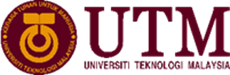 UNIVERSITI TEKNOLOGI MALAYSIALAPORAN PENILAIAN PRESTASI KHASBAGI PEGAWAI KUMPULAN PENGURUSAN & PROFESIONAL DAN KUMPULAN PELAKSANATahun 2019BAHAGIAN I – MAKLUMAT PEGAWAI(Diisi oleh Pegawai Yang Dinilai)BAHAGIAN II – KRITERIA YANG DINILAI(Diisi oleh Pegawai Penilai)Pegawai Penilai dikehendaki membuat penilaian berasaskan kepada penjelasan setiap kriteria yang dinyatakan dengan menggunakan skala 1 hingga 10. Bagi kriteria 1 – 5, penilaian hendaklah berasaskan pencapaian kerja sebenar Pegawai Yang Dinilai (PYD) atas gred jawatan yang dipangku berbanding dengan sasaran kerja yang ditetapkan di Lampiran ‘A’.PENGETAHUAN, KEMAHIRAN DAN PENGHASILAN KERJASkala :Ilmu Pengetahuan Dan Kemahiran Dalam Bidang KerjaMempunyai ilmu pengetahuan dan kemahiran/kepakaran dalam melaksanakan hasil kerja meliputi kebolehan mengenalpasti, menganalisis serta menyelesaikan masalah.Kuantiti Hasil KerjaKuantiti hasil kerja seperti jumlah, bilangan, kadar, kekerapan dan sebagainya berbanding dengan sasaran kuantiti kerja mengikut tempoh masa yang ditetapkan.Kualiti Hasil KerjaDinilai dari segi kesempurnaan, teratur, kemas dan mengikut peraturan yang ditetapkan.PenganalisisanKebolehan mengenalpasti isu dan masalah serta berkeupayaan menganalis serta mengemukakan cadangan penyelesaian yang membina.Nilai TambahMenghasilkan nilai tambah kepada proses dan penghasilan kerja yang lebih baik.KUALITI PERIBADISkala :IntegritiMemiliki dan mempraktikkan nilai­nilai integriti seperti akauntabiliti, jujur, benar, amanah, telus, cekap dan bijaksana dalam setiap tindakan.Kepimpinan / PenyeliaanMempunyai ciri­ciri kepimpinan dan penyeliaan seperti berwawasan, berkeupayaan merancang dan menggembleng sumber dalam kawalannya seperti kewangan, tenaga manusia, peralatan dan maklumat serta menggerak dan memberi dorongan kepada kakitangan ke arah pencapaian objektif organisasi.Kreatif Dan ProaktifBerkebolehan dan mempunyai inisiatif untuk memikirkan dan mencadangkan idea baru serta membuat pembaharuan kepada proses kerja bagi mempertingkatkan kualiti dan produktiviti.Kawalan DiriMempunyai kebolehan mengawal diri dari segi emosi, minda dan fizikal termasuk keupayaan mengawal perasaan, memotivasikan diri, menghadapi tekanan kerja dan mempunyai daya tahan.Jalinan Hubungan Dan KerjasamaMewujudkan suasana hubungan dan kerjasama yang harmoni dalam organisasi serta boleh menyesuaikan diri dalam semua keadaan.JUMLAH MARKAH :BAHAGIAN III – ULASAN KESELURUHAN DAN PENGESAHAN OLEH PEGAWAI PENILAITempoh Pegawai Yang Dinilai bertugas di bawah pengawasan	bulan.Pegawai Penilai hendaklah memberi ulasan terhadap prestasi keseluruhan Pegawai Yang Dinilai.Nama Pegawai Penilai	:No. Pekerja	: Jawatan & Gred	:Tempat Bertugas & PTJ	:.................................................	...........................................Tandatangan PP	TarikhLampiran ABORANG SASARAN KERJA & LAPORAN PENCAPAIANLaporan Pencapaian Sasaran Kerja(PYD hendaklah melaporkan pencapaian sasaran kerja dalam tempoh penilaian : ..........hingga……..). Laporan ini boleh disediakan dalam beberapa helaian bersesuaian dengan keperluan.Pengesahan oleh Pegawai PenilaiPENJELASAN TERHADAP SKALA PENILAIAN ASPEK PENGETAHUAN, KEMAHIRAN DAN PENGHASILAN KERJAPENJELASAN TERHADAP SKALA PENILAIAN ASPEK KUALITI PERIBADINama:AZAM BIN AZIMNo. Pekerja:4444Skim Perkhidmatan:PEGAWAI TADBIRGred Hakiki:N41Nama & Gred Jawatan Yang Disandang Sekarang                   :PENOLONG PENDAFTAR KANAN,  N44 (jika tidak memangku, maklumat seperti di (iv)Tempat Bertugas & PTJ:BAHAGIAN PENGURUSAN ORGANISASI, JABATAN PENDAFTARTarikh Memangku Jawatan Sekarang:1 JANUARI 2020 (diisi bagi kes pemangkuan shj)SILA NYATAKAN ULASAN SEWAJARNYA SELARAS DENGAN PRESTASI PYDBILAKTIVITI/ PROJEK/ KETERANGANPETUNJUK PRESTASI(Kuantiti/Kualiti/Masa/Kos yang mana berkaitanSASARAN KERJA(Untuk tempoh penilaian)PENCAPAIAN SEBENAR(Diisi pada akhir tempoh penilaian)ULASAN(Oleh PYD sekiranya berkaitan)……………………………………………..……………………………………………..Tandatangan PYDTandatangan PPNama : …………………………………….Nama : …………………………………….Tarikh : …………………………………….Tarikh : …………………………………….TAHAPSKALAPENJELASANSangat Tinggi10Hasil kerja sentiasa melebihi tahap maksimum yang telah ditentukan.Mempunyai pengetahuan dan kemahiran/ kepakaran yang sangat luas dan mendalam dalam bidang tugasnya, diakui kemahiran/ kepakarannya serta sentiasa menjadi sumber rujukan dalam / luar organisasi.Sangat Tinggi9Hasil kerja sentiasa melebihi tahap maksimum yang telah ditentukan.Mempunyai pengetahuan dan kemahiran/ kepakaran yang sangat luas dan mendalam dalam bidang tugasnya, diakui kemahiran/ kepakarannya serta sentiasa menjadi sumber rujukan dalam / luar organisasi.Tinggi8Hasil kerja kerapkali menemui tahap maksimum yang telah ditentukan. Mempunyai pengetahuan dan kemahiran / kepakaran yang luas dalam bidang tugasnya serta kerapkali menjadi sumber rujukan dalam / luar organisasi.Tinggi7Hasil kerja kerapkali menemui tahap maksimum yang telah ditentukan. Mempunyai pengetahuan dan kemahiran / kepakaran yang luas dalam bidang tugasnya serta kerapkali menjadi sumber rujukan dalam / luar organisasi.Sederhana6Hasil kerja sentiasa melebihi tahap minimum yang telah ditentukan. Mempunyai pengetahuan dan kemahiran / kepakaran yang mencukupi dalam bidang tugasnya .Sederhana5Hasil kerja sentiasa melebihi tahap minimum yang telah ditentukan. Mempunyai pengetahuan dan kemahiran / kepakaran yang mencukupi dalam bidang tugasnya .Rendah4Hasil kerja kerapkali menemui tahap minimum yang telah ditentukan. Kurang mempunyai pengetahuan dan kemahiran / kepakaran yang asas dalam bidang tugasnya dan perlu diberi bimbingan oleh pegawai atasannya.Rendah3Hasil kerja kerapkali menemui tahap minimum yang telah ditentukan. Kurang mempunyai pengetahuan dan kemahiran / kepakaran yang asas dalam bidang tugasnya dan perlu diberi bimbingan oleh pegawai atasannya.Sangat Rendah2Hasil kerja kerapkali di bawah tahap minimum yang telah ditentukan.Tidak mempunyai pengetahuan dan kemahiran asas dalam bidang tugasnya dan memerlukan tunjuk ajar.Sangat Rendah1Hasil kerja kerapkali di bawah tahap minimum yang telah ditentukan.Tidak mempunyai pengetahuan dan kemahiran asas dalam bidang tugasnya dan memerlukan tunjuk ajar.TAHAPSKALAPENJELASANCemerlang10Sentiasa menghayati dan mengamalkan ciri­ciri kualiti peribadi dengan cemerlang.Cemerlang9Sentiasa menghayati dan mengamalkan ciri­ciri kualiti peribadi dengan cemerlang.Baik8Menghayati dan mengamalkan ciri­ciri kualiti peribadi dengan baik.Baik7Menghayati dan mengamalkan ciri­ciri kualiti peribadi dengan baik.Sederhana6Menghayati dan mengamalkan ciri­ciri kualiti peribadi dengan memuaskan.Sederhana5Menghayati dan mengamalkan ciri­ciri kualiti peribadi dengan memuaskan.Lemah4Kurang menghayati dan mengamalkan ciri­ciri kualiti peribadi.Lemah3Kurang menghayati dan mengamalkan ciri­ciri kualiti peribadi.Sangat Lemah2Tidak menghayati dan mengamalkan ciri­ciri kualiti peribadi.Sangat Lemah1Tidak menghayati dan mengamalkan ciri­ciri kualiti peribadi.